Oviphone Technology Limited Company: W200P-4G-CAT1 device TCP protocolThe server needs to respond with F0 login packet (with specific response format) and F9 heartbeat packet (no specific response format), otherwise itl.catalogue1. Overview	12. Protocol Data Packet Structure	12.1. Data Header	12.2. Message ID	22.3. Token Generation Mechanism	22.4. Payload	22.5. Checksum	33. messages	43.1 Data uplink	43.1.1 LNK-LIN (0xF0) Request Connection (TCP Only)	43.1.2 LNK-RPL (0xF1) Connection Reply (TCP only) - Important	53.1.3 GPS/BDS Position Reporting: Location Data Reporting (0x03)	63.1.4 Alarm data upload (0x02)	73.1.5 Upload heart rate and blood pressure.(0xC2)	103.1.6 upload alarm information（0x16）	113.1.7 New heartbeat packet protocol (0xF9) - Important	123.1.8 Upload of Wi-Fi and base station information (0xA4 improved version)	133.1.9 ICCID upload of SIM card (0xF3)	153.1.10 Upload of device sleep analysis data (0xC5)	163.1.11 Multiple Temperature Upload (0XBA)	173.1.13 Upload of device blood oxygen data(0xC6)	183.1.14 Upload of software version and model（0XBB）	183.1.15 Bluetooth positioning information(LBE Location)（MsgId=0xD6）	193.1.16 Downlink feedback(MSGID=0xC0)	213.1.17Message status reporting(MSGID=0x28)	213.1.18health data(MSGID=0x32)	223.1.19 Heartbeat protocol (0xF6) (used in previous devices, will not coexist with F9)	254.Setting	274.1Downlink	274.1.1 Set periodic upload（0x17）	274.1.2Message Send（MSGID=0X28）	284.1.3Setting（0XCE）	29OverviewThis protocol is suitable for Eurotech Communications' 4G CAT1 devices, currently supporting products such as W200P and G808.Use a 32-bit data header for synchronization and terminal identification.Implement low-overhead verification protection using a checksum algorithm.Use message identifiers to distinguish different messages.Unless otherwise specified, the following are universally applicable.Protocol Data Packet StructureA basic protocol data packet structure is shown in Figure 1.：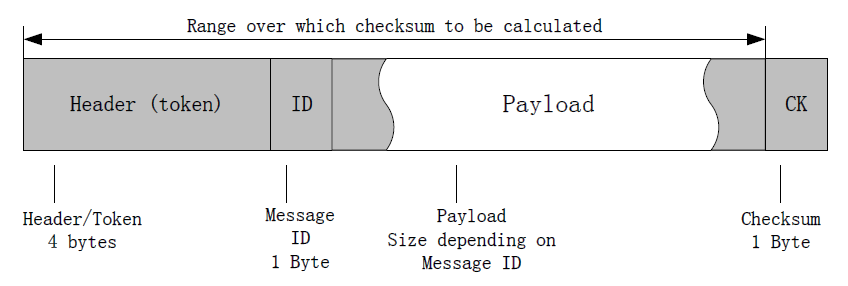 Figure1 Data Header	Each data packet begins with a 4-byte Header or token (in some response messages, a timestamp is used instead):	Currently, the token for Eurofins devices is fixed as BD BDBDBDHeader: 0xBD 0xBD 0xBD 0xBDTimestamp: 32 bits, generated by the serverMessage ID 	MessageId represents the content as described in Chapter 3.	Every time the TCP connection is established, the device side will first report the 0xF0 message, which contains the unique identifier IMEI of the device. The server side needs to record this IMEI as an identifier. Then it will respond with the 0xF1 message. The device side will consider the connection successful only after receiving this response. Otherwise, it will disconnect the link.Token Generation MechanismCurrently fixed to  BDBDBDBDPayloadThe payload below refers to the effective content of the protocol, excluding the head token and checksum. The length of the content is indicated afterwards. The data formats used in the payload are shown in the following table:	[U-unsigned; I-signed; X-bitfield; number-bytes occupied]	In the protocol below, little-endian is used for all data types except for ch, u8, i8, and x8.ChecksumThe content to be added to the checksum includes the payload, as shown in Figure 1. The algorithm is as follows, where Buffer[N] represents the data to be accumulated.Ck_sum = 0	For(i=0; i<N; i++)	{ck_sum = ck_sum + Buffer[i]ck_sum = ck_sum % 0x100}ck_sum = 0xFF – ck_sumReturn ck_sumWhere ck_sum cannot exceed 0xFF, so after each loop, it must be modulo 0x100 and then taken the remainder.messagesData uplinkLNK-LIN (0xF0) Request Connection (TCP Only)Payload contentsBDBDBDBD  F0  868DBA353D1003006C67  F6This request must have a response of 0xF1, otherwise the login will fail.Eg：bdbdbdbdf09b51731bc61603000014  （imei:869465050010011）BDBDBDBD：4-byte message headerF0：Message ID9b51731bc6160300：imei number  (Little-endian mode)，imei decimal is 869465050010011，In hexadecimal, it is0x000316C6 1B73 519B, Little-endian mode:9b51731bc61603006C67：versionF6：checksumWhen TCP creates a new connection, it first reports an F0 request, which includes the IMEI. The server then records this IMEI, and all the data in this connection will be associated with this IMEI.LNK-RPL (0xF1) Connection Reply (TCP only) - ImportantPayload contentseg：28D4DE55F1BDBDBDBDEB	The response must be replied on the current channel. The first 4 bytes are the timestamp, and the device side synchronizes the time based on this, so it must be the correct timestamp value in little-endian mode. The reply is sent byte by byte, for example, BD counts as one byte.The timestamp refers to the number of seconds or milliseconds from the current time to 1970-1-1 0:00. Milliseconds are easier to convert in Java. Our protocol uses seconds, so it's a long integer. We use little-endian preference, so it becomes the following format: 28D4DE55 --> 55 DE D4 28 is the actual value, and then this value is converted to a long integer. Adding this value to 1970-1-1 0:00 gives the current time.Example: Timestamp = 07FD8860 real value 6088FD07 = 1619590407 seconds. This is 1619590407 seconds from 1970-01-01 00:00:00, which is the time reported by the device: 2021/4/28 6:13:27.GPS/BDS Position Reporting: Location Data Reporting (0x03)payload contentsExample：	BDBDBDBD03000000C0424C5E4000000000A5DC3C404E4541E62C616078Lon: 000000C0424C5E40Lat: 00000000A5DC3C40 4E –N 45-E 41-A Time E62C6160Lon:121.191574Lat: 28.861893Status = A indicates that the information content is accurate. It can be resolved to V and can be abandoned.Example of GPS parsing (JAVA)：DBDBDBDB037d9f84ac81815c40e766926b1d8936404e4541749d695f0b//DBDBDBDB03 7d9f84ac81815c40 e766926b1d893640 4e 45 41 749d695f 0bpublic static void main(String[] args){   //报文7d9f84ac81815c40 实际值405c8181ac849f7dDouble.longBitsToDouble(Long.parseLong("405c8181ac849f7d",16)));  //114.02353966666665//message e766926b1d893640  actual value  4036891d6b9266e7Double.longBitsToDouble(Long.parseLong("4036891d6b9266e7", 16))) ;//22.535605166666667HexToStr(data.Substring(“4e”));   //NHexToStr(data.Substring(“45”));//EHexToStr(data.Substring(“41”));//AA represents data "OK", V represents a warning//Message 749d695f actual value 5f699d74	Date date=new Date();date.setTime(Long.parseLong(“5f699d74",16)*1000);SimpleDateFormatsdf = new SimpleDateFormat("yyyyMMddHHmmss");System.out.println(sdf.format(date));  //2020-09-22 14:45:08Alarm data upload (0x02)Payload contentsBitfield WRN:	Below is the corresponding definition table for when the bit is 1 and the current alarm. Multiple alarms may also be present simultaneously.BDBDBDBD02020007FD8860E7 true value   0002—0000 0000 0000 0010   SOS alarmTimestamp = 07FD8860 is equal to 6088FD07 = 1619590407. This represents the time when 1619590407 seconds have elapsed since 1970-01-01 00:00:00. This corresponds to the device reporting the time as 2021/4/28 6:13:27.Alarm 02 and each independent, the status of the corresponding bit is not associated in the context of non-related alarms, only the current bit alarm with a value of 1 is processed, and the corresponding processing is performed.3.141Alarm data upload(0x21) (supplement to 0x02)Payload contents	Alarm type =1BDBDBDBD21010001000000ECFFBE65DAUpload heart rate and blood pressure.(0xC2)payload contentsBDBDBDBDC275004D004A007A890F60CB Systolic pressure 00 75 =117  Diastolic pressure 00 4D = 77  heart rate 00 4A =66upload alarm information（0x16）Special Note: This is a supplement to 0x02. The original 0x02 is limited by the number of digits and cannot represent these combinations of alarms.payload contents	Currently, the last four bytes of the isolated wristband are used as a timestamp.New heartbeat packet protocol (0xF9) - ImportantAfter the terminal connects to the server, it uploads a heartbeat packet to the server at fixed intervals.payload contentsHeartbeat packets must be replied to, and any byte can be replied, for example 0x01. The device will consider the connection still exists as long as it receives a reply.Upload of Wi-Fi and base station information (0xA4 improved version)Payload contents:Note: A total of 7 base station information will be provided, including the serving cell and the adjacent 6 cells.Message ID(报文标示符)BDBDBDBDA468984C5F01CC010000C21871F543009E00078CBEBE1A8162C6FFFFFFC061180AF42AC1FFFFFF200BC726E000B6FFFFFFA8154DF6517EB2FFFFFFE005C5B1F824CCFFFFFFE8FCAFA02663AFFFFFFF6409805B2B9CAEFFFFFF94	To finally obtain the latitude and longitude data, please refer to the relevant explanation in Section 4.4 of the "Telecom AEP and OC Platform Integration Instructions." ICCID upload of SIM card (0xF3)iccid:89861118236001639994 message :BDBDBDBDF389861118236001639994CCUpload of device sleep analysis data (0xC5)payload contentsBDBDBDBDC5AC338860693B8860210001000000D1It indicates 1 for deep sleep, start time 2021/4/27 23:54:20, end time 2021/4/28 0:27:21, duration 33 minutes.Multiple Temperature Upload (0XBA)payload contents3.1.13 Upload of device blood oxygen data(0xC6)payload contents3.1.14 Upload of software version and model（0XBB）payload contents3.1.15 Bluetooth positioning information(LBE Location)（MsgId=0xD6）	Payload:Example：bdbdbdbdd60001be20315f0443271794ac43273094aa4327b956a54327fe94a56abdbdbdbd - headerd6 - msgID00 - type01 -- Only one set of iBeacon data（total groups of beacons data :1）be20315f -- The first group’s timestamp: 0x5f3120be=1597055166There are 4 beacon information in the first group.4327 ---  major : 0x2743 = 100511794---  minor: 0x9417 = 37911ac---  rssi: 0xac = -844327 ---  major: 0x2743 = 100513094---  minor:0x9430 = 37936aa---  rssi:-864327 ---  major: 0x2743 = 10051b956---  minor:0x56b9 = 22201a5---  rssi:-914327 ---  major: 0x2743 = 10051fe94---  minor:0x94fe=38142a5---  rssi:-916a --checksum3.1.16 Downlink feedback(MSGID=0xC0)payload contentsThis command is used for the feedback of downlink commands, returning the token(s) received earlier (multiple tokens can be returned collectively).3.1.17Message status reporting(MSGID=0x28)payload contents3.1.18health data(MSGID=0x32)payload contentsBDBDBDBD32 00 7A 89 0F 60 06 00 0A 32 10 12 04 00 03The timestamp in the protocol is 7A 89 0F 60, type 00 mixed type single data reported content full length 06 00.	The ID is 0A, where 0A corresponds to 00001010 00001 010 (the first 5 bits are 01, and the following represent a reported length of 2 bytes). The last 2 digits behind the step count represent the number of steps.	The ID codes are as follows (the protocol defines the high 5 bits of the ID):01 Step count02 Heart rate03 Body temperature04 Wrist temperature05 Blood sugar06 Diastolic pressure07 Systolic pressure08 Blood oxygen10 Number of sit-ups11 Running pace and distance12 Skipping speed and countEg1:BDBDBDBD3200B3C4F2630F000A1E00114B314A39711A4A0122BC0012B3C4F263:	63f2c4b3(Hexadecimal timestamp)0F00 :Total length excluding the last byte (checksum)0A1E00：0x0A=00001 010. The first five bits are 00001, representing the data ID for step counting (0x01). The last three bits are 010, indicating that the length of the step count data is 2 bytes. 0x001E represents step count data, totaling 30 steps.114B：0x11=00010001. The first five bits are 00010, representing the data ID for heart rate (0x02). The last three bits are 001, indicating that the length of the heart rate data is 1 byte. 0x4B represents the heart rate data, with a heart rate of 75.314A：0x31=00110001. The first five bits are 00110, representing the data ID for diastolic blood pressure (0x06). The last three bits are 001, indicating that the length of the diastolic blood pressure data is 1 byte. 0x4A represents the diastolic blood pressure data, which is 74.3971：0x39=00111 001. The first five bits are 00111, representing the data ID for systolic blood pressure (0x07). The last three bits are 001, indicating that the length of the systolic blood pressure data is 1 byte. 0x71 represents the systolic blood pressure data, which is 113.1A4A01：0x1A=00011 010. The first five bits are 00011, representing the data ID for temperature (0x03). The last three bits are 010, indicating that the length of the temperature data is 2 bytes. 0x014A represents the temperature data, which is 330.22BC00 ：0x22=00100 010. The first five bits are 00100, representing the data ID for wrist temperature (0x04). The last three bits are 010, indicating that the length of the wrist temperature data is 2 bytes. 0x00BC represents the wrist temperature data, which is 188.3.1.19 Heartbeat protocol (0xF6) (used in previous devices, will not coexist with F9)After the terminal connects to the server, it will upload a heartbeat packet to the server at regular intervals. The later versions will also include a timestamp.payload contentseg：BDBDBDBDF6030000000000509C75FE6350Bat_volt=0 represents the battery percentage is 10%	Bat_volt=1 represents the battery percentage is 30%	Bat_volt=2 represents the battery percentage is 60%	Bat_volt=3 represents the battery percentage is 100%4.Setting4.1DownlinkSet periodic upload（0x17）The platform sets 1-4 time slots to send to the terminal. After the terminal receives the data, it uploads the data within the specified time slot.payload contentsExample：bd bd bd bd 17 01 03 00 00 00 13 00 00 00 00 00 00 00 00 00 00 00 00 00 00 00 00 00 00 00 00 00 00 ddFrom 0:00 to 19:00, location is updated every 3 minutes.BDBDBDBD17010A000000173B00000000000000000000000000000000000000000097From 0:00 to 23:59, location is updated every 10 minutes.4.1.2Message Send（MSGID=0X28）payload contentsExample：bd bd bd bd 28 03 03 00 00 00 0b 68 65 6c 6c 6f 2c 77 6f 72 6c 64dd   Type: 03seqId:03 00 00 00CONTENT LEN: 0b (10)CONTENT :68 65 6c 6c 6f 2c 77 6f 72 6c 64 ( hello,world)4.1.3Setting（0XCE）payload contentsType 01 PositioningValid 00 Always valid 01 Effective this time 02 OffLength Length of the following instructionMain text:Type	01 Positioning function The main text can only be the basic class 01 - gps 02 - wifi 03 - Bluetooth beacon 04 - LBS base station 05 - 125k and later expanded basic class The main text can be a combination of 01 or 010204;Such as 010203 means using gps wifi Bluetooth beacon;	Example: wifi positioning priority (wifi> Bluetooth> gps): BDBDBDBDCE0100030002030133gps positioning priority (gps> wifi> Bluetooth): BDBDBDBDCE0100030001020333	Bluetooth positioning priority (Bluetooth beacon deployment required, Bluetooth> wifi> gps): BDBDBDBDCE0100030003020133,	Analysis example: wifi positioning priority (wifi> Bluetooth> gps): BDBDBDBD CE 01 00 0300 020301 33Type: 01; Valid: 00; length: 0300; type: 020301; checksum: 334.1.4 ip Setting (0xC3)（TCP special use）	payload contentsexplain：type =1 4byte  0F:12:34:4Atype=2   IPv6 / gb2312/unicode2001:0:130F:0:0:9C0:876A:130B/www.qq.com ShortpeTypeTypeSize(Bytes)Min/maxResolutionexplainCHASCII/ISO 8859.11--charu8Unsigned Char10..2551unsigned shorti8Signed Char1-128..1271shortx8Bitfield1--bitu16Unsigned Short20..65，5351unsigned  inti16Unsigned Short2-32,768..32,7671intx16Bitfield2--（bit）2u32Unsigned Long40..4,294,967,2951unsigned longi32Signed Long4-2,147,483,648..2,147,483,6471longu64Uint64_t80..18,446,744,073,709,551,6161uint64_tfloatfloat4-3.44*10e38..3.4*10e38-floatMessageLNK-LINLNK-LINLNK-LINLNK-LINDescriptionTerminal requests to log into the terminal server through IMEI numberTerminal requests to log into the terminal server through IMEI numberTerminal requests to log into the terminal server through IMEI numberTerminal requests to log into the terminal server through IMEI numberFirmwareDirectionTerminal => Terminal ServerTerminal => Terminal ServerTerminal => Terminal ServerTerminal => Terminal ServerPayload length10bytes10bytes10bytes10bytesMessage structureHeaderMessage IDPayloadChecksumMessage structure0xBD 0xBD 0xBD 0xBD0xF0See belowCK_sumByte OffsetFormatNameScaleUnitDrscription8u64IMEI1-IMEI number（Little-endian mode）2x16version-Bitfield see belowMessageLNK-RPLLNK-RPLLNK-RPLLNK-RPLDescriptionFirmwareDirectionTerminal <= Terminal ServerTerminal <= Terminal ServerTerminal <= Terminal ServerTerminal <= Terminal ServerPayload length4 bytes4 bytes4 bytes4 bytesMessage structureHeaderMessage IDPayloadChecksumMessage structureTimestamp(unix)0xF1See belowCK_sumByte OffsetFormatNameScaleUnitDrscription4u32Token1-Token:固定为BDBDBDBDMessageMSG_UPL_GPSMSG_UPL_GPSMSG_UPL_GPSMSG_UPL_GPSDecriptionFeedback on GPS/BDS positioning dataFeedback on GPS/BDS positioning dataFeedback on GPS/BDS positioning dataFeedback on GPS/BDS positioning dataFirmware-/--/--/--/-Payload Length23 bytes23 bytes23 bytes23 bytesMessage structureHearerMessage IDPayloadMessage structuretoken0x03See below definition-/-Byte offsetFormatNameScaleUnitDecription8Doublelon-/-longitude8Doublelatlatitude1U8north_south/*N or S*/1U8east_west/*E or W*/1U8status/*A or V*/4U32Timestamp	时间戳MessageLNK-WRNLNK-WRNLNK-WRNLNK-WRNDescriptionTerminal uploads its warnings to terminal server.Terminal uploads its warnings to terminal server.Terminal uploads its warnings to terminal server.Terminal uploads its warnings to terminal server.FirmwareDirectionTerminal => Terminal ServerTerminal => Terminal ServerTerminal => Terminal ServerTerminal => Terminal ServerPayload length6 bytes6 bytes6 bytes6 bytesMessage structureHeaderMessage IDPayloadChecksumMessage structureToken0x02See belowCK_sumByte OffsetFormatFormatNameScaleUnitDrscription2x16x16Upl_warn--Bitfield see below(Little-endian)44U32TimestampTimestamp (timestamp will be added afterwards for supplementary upload)15410bitNameDescriptionCode调整后的16进制十进制15Gas alarm（煤气报警）Gas alarm（煤气报警）0800014140004*4096=1638413Fence alarm（出围栏报警）Fence alarm (away from the beacon) （出围栏报警（远离信标点））220002*4096=819212 Strap damage（表带破坏）Strap damage（表带破坏）310001*4096=409611Lock open（锁打开）Lock open（锁打开）408008*256=204810 Approaching beacon point (125K) （靠近信标点(125K)）Approaching beacon point (125K) （靠近信标点(125K)）504004*256=10249Release key（松开键）602002*256=5128Wearing device（设备佩戴）Wearing device（设备佩戴）701001*256=2567Cancel SOS（SOS 取消）Cancel SOS（SOS 取消）800808*16=1286Vibration alarm（震动报警）Vibration alarm（震动报警）900404*16=645Sedentary alarm（久坐报警）Sedentary alarm（久坐报警）1000202*16=324Remove device（摘掉设备）Remove device（摘掉设备）1100101*16=163Open box alarm（开箱报警）Open box alarm（开箱报警）12000882Shutdown（关机）Shutdown（关机）13000441SOS14000220Low Battery（低电报警）Low Battery（低电报警）1500011MessageLNK-WRNLNK-WRNLNK-WRNLNK-WRNDescriptionTerminal uploads its warnings to terminal server.Terminal uploads its warnings to terminal server.Terminal uploads its warnings to terminal server.Terminal uploads its warnings to terminal server.FirmwareDirectionTerminal => Terminal ServerTerminal => Terminal ServerTerminal => Terminal ServerTerminal => Terminal ServerPayload length8 bytes8 bytes8 bytes8 bytesMessage structureHeaderMessage IDPayloadChecksumMessage structureToken0x21See belowCK_sumByte OffsetFormatFormatNameNameScaleUnitDrscriptionDrscription2U16U16typetypeType of alarmType of alarm4U32U32Upl_warnUpl_warn--Bitfield see below(小端优先)Bitfield see below(小端优先)4U32TimestampTimestampTimestamp (timestamp will be added afterwards for supplementary upload)2Device is charging and powered off (firmware functionality support required)29000441Device low on power, powered off (firmware functionality support required)30000220Device powered off manually (firmware functionality support required)3100011MessageMSG_BP_UPLMSG_BP_UPLMSG_BP_UPLMSG_BP_UPLDecriptionUpload heart rate and blood pressureUpload heart rate and blood pressureUpload heart rate and blood pressureUpload heart rate and blood pressureFirmware-/--/--/--/-Payload Length10 bytes10 bytes10 bytes10 bytesMessage structureHearerMessage IDPayloadChecksum　　Message structuretoken0xC2See belowCK_sumByte offsetFormatNameScaleUnitDecription2U16bp_high--Systolic pressure：2byte2U16bp_low--Diastolic pressure：2byte2U16Bp_heart--heart rate：2byte4U32Timestamptimestamp (a timestamp will be added at the end when making up for missing data)MessageMSG_NB_SOSMSG_NB_SOSMSG_NB_SOSMSG_NB_SOSDecriptionUpload SOS information, including temperature and heart rate alarms.Upload SOS information, including temperature and heart rate alarms.Upload SOS information, including temperature and heart rate alarms.Upload SOS information, including temperature and heart rate alarms.Firmware-/--/--/--/-Payload Length7+4 bytes 7+4 bytes 7+4 bytes 7+4 bytes Message structureHearerMessage IDPayloadMessage structuretoken0x16See below-/-Byte offsetFormatNameScaleUnitDecription1U8Type-/--/-Alarm types (0: heart rate alarm1:temperature alarm)2U16Heart-/--/-heart rate2U16temperature-/--/-temperature 2U16Pa-/--/-pressure44*U8 或U32expand-/--/-4-byte extension for other sensors.MessageMSG_HTB_UPLMSG_HTB_UPLMSG_HTB_UPLMSG_HTB_UPLDecriptionheartbeat packetheartbeat packetheartbeat packetheartbeat packetFirmware-/--/--/--/-Payload Length15 bytes15 bytes15 bytes15 bytesMessage structureHearerMessage IDPayloadMessage structuretoken0xF9见下方定义-/-Byte offsetFormatNameScaleUnitDecription1U8Bat_typeBattery Type0: 4-level1: 5-level2: Percentage3: Voltage2u16Bat_volt-/-Battery LevelIf Bat_type is 0:The battery level ranges from 0 to 3(0 for 25%, 3 for 100%)If Bat_type is 1:The battery level ranges from 0 to 4(0 for 20%, 4 for 100%)If Bat_type is 2:The battery level ranges from 0 to 1001U8Signal_typeSignal Type0: Percentage1: 5-level2: CSQ value2I16Signal_strengthSignal_strength1U8Other_typeExtension Type0: Full Step Count1: Incremental Step Count2: Vibration4U32NumExtended value4U32Timestamp-/--/-Utc TimestampMessageEXT-CIUEXT-CIUEXT-CIUEXT-CIUDescriptionCell information upload.Upload cell tower information for terminal server to compute location.Cell information upload.Upload cell tower information for terminal server to compute location.Cell information upload.Upload cell tower information for terminal server to compute location.Cell information upload.Upload cell tower information for terminal server to compute location.FirmwareDirectionTerminal -> Terminal ServerTerminal -> Terminal ServerTerminal -> Terminal ServerTerminal -> Terminal ServerPayload lengthMessage structureHeaderMessage IDPayloadChecksumMessage structureToken0xA4See belowCK_sumByte OffsetFormatFormatNameNameScaleScaleScaleUnitUnitDescription4U32U32UtcTimeUtcTimeSearch Time1u8u8Cell_cntCell_cnt111--Number of cell info payload.Valid value:1~72u16u16Cell[0].MCCCell[0].MCC-----mobile country code of cell[0]2u16u16Cell[0].MNCCell[0].MNC-----mobile network code of cell[0]2u16u16Cell[0].LACCell[0].LAC-----Location area code of cell[0]4U32U32Cell[0].CELL_IDCell[0].CELL_ID-----Cell id of cell[0]2i16i16Cell[0].RSSICell[0].RSSI---dbmdbmRSSI in dbm of cell[0]…　2u16u16Cell[cell_cnt-1].LACCell[cell_cnt-1].LAC-----Location area code of cell[[cell_cnt-1]　4U32U32Cell[cell_cnt-1].CELL_IDCell[cell_cnt-1].CELL_ID-----Cell id of cell[[cell_cnt-1]　2I16I16Cell[cell_cnt-1].RSSICell[cell_cnt-1].RSSI---dbmdbmRSSI in dbm of cell[[cell_cnt-1]1U8U8Wifi_cntWifi_cntNumber 0f wifi1U8U8Wifi[0].bssid[0]Wifi[0].bssid[0]1U8U8Wifi[0].bssid[1]Wifi[0].bssid[1]1U8U8Wifi[0].bssid[2]Wifi[0].bssid[2]1U8U8Wifi[0].bssid[3]Wifi[0].bssid[3]1U8U8Wifi[0].bssid[4]Wifi[0].bssid[4]1U8U8Wifi[0].bssid[5]Wifi[0].bssid[5]4I32I32Wifi[0].rssiWifi[0].rssi1U8U8Wifi[Wifi_cnt-1].bssid[0]Wifi[Wifi_cnt-1].bssid[0]1U8U8Wifi[Wifi_cnt-1].bssid[1]Wifi[Wifi_cnt-1].bssid[1]1U8U8Wifi[Wifi_cnt-1].bssid[2]Wifi[Wifi_cnt-1].bssid[2]1U8U8Wifi[Wifi_cnt-1].bssid[3]Wifi[Wifi_cnt-1].bssid[3]1U8U8Wifi[Wifi_cnt-1].bssid[4]Wifi[Wifi_cnt-1].bssid[4]1U8U8Wifi[Wifi_cnt].bssid[5]Wifi[Wifi_cnt].bssid[5]44I32I32Wifi[wifi_cnt].rssiWifi[wifi_cnt].rssiMessageMessageMessageLNK-LINLNK-LINLNK-LINLNK-LINLNK-LINLNK-LINLNK-LINDescriptionDescriptionDescriptionThe terminal reports iccid to the server .when it logs on firstThe terminal reports iccid to the server .when it logs on firstThe terminal reports iccid to the server .when it logs on firstThe terminal reports iccid to the server .when it logs on firstThe terminal reports iccid to the server .when it logs on firstThe terminal reports iccid to the server .when it logs on firstThe terminal reports iccid to the server .when it logs on firstFirmwareFirmwareFirmwareDirectionDirectionDirectionTerminal => Terminal ServerTerminal => Terminal ServerTerminal => Terminal ServerTerminal => Terminal ServerTerminal => Terminal ServerTerminal => Terminal ServerTerminal => Terminal ServerPayload lengthPayload lengthPayload length10bytes10bytes10bytes10bytes10bytes10bytes10bytesMessage structureMessage structureMessage structureHeaderHeaderHeaderMessage IDMessage IDPayloadChecksumMessage structureMessage structureMessage structure0xBD 0xBD0xBD0xBD0xBD 0xBD0xBD0xBD0xBD 0xBD0xBD0xBD0xF30xF3See belowCK_sumByte OffsetFormatNameNameScaleUnitUnitDrscriptionDrscriptionDrscriptionDrscription1010*U8ICCIDICCID1--ICCID numberICCID numberICCID numberICCID numberMessageMSG_HTB_UPLMSG_HTB_UPLMSG_HTB_UPLMSG_HTB_UPLDecriptionAnalyseSlepp DataAnalyseSlepp DataAnalyseSlepp DataAnalyseSlepp DataFirmware-/--/--/--/-Payload Length14 bytes 14 bytes 14 bytes 14 bytes Message structureHearerMessage IDPayloadMessage structuretoken0xC5See below-/-Byte offsetFormatNameScaleUnitDecription4Int32DateTime-/-Upload UTC start time4Int32DateTimeUpload UTC end time2Int16SleepminuteUpload minutes of sleep time4Int32TypeUpload type, 1 for deep sleep, 2 for light sleep, 3 for awake durationMessageMSG_TEMP_DATAMSG_TEMP_DATAMSG_TEMP_DATAMSG_TEMP_DATADecriptionMultiple Temperature Upload ，Terminal=>Terminal ServerMultiple Temperature Upload ，Terminal=>Terminal ServerMultiple Temperature Upload ，Terminal=>Terminal ServerMultiple Temperature Upload ，Terminal=>Terminal ServerFirmware-/--/--/--/-Payload Length12 bytes12 bytes12 bytes12 bytesMessage structureHearerMessage IDPayloadMessage structuretoken0xBASee below-/-Byte sizeFormatNameScaleUnitDecription1U8Timestamp identifierRequired00 - with timestamp; 01 - without timestamp4Int32TimestampOptionalIf the timestamp identifier is 01, this field is not required1U8Temperature typeRequired1: Indicates the upload of body surface temperature and body temperature2: Indicates the upload of body surface temperature, body temperature, and ambient temperature2S16Body surface temperatureOptionalBody surface temperature with one decimal point (×10), reported value is an integer. Whether this field is present depends on the temperature type.2S16Body temperatureOptionalBody temperature with one decimal point (×10), reported value is an integer. Whether this field is present depends on the temperature type.2S16Ambient temperatureOptional/Ambient temperature with one decimal point (×10), reported value is an integer. Whether this field is present depends on the temperature type.MessageMSG_HTB_UPLMSG_HTB_UPLMSG_HTB_UPLMSG_HTB_UPLDecriptionUuidUuidUuidUuidFirmware-/--/--/--/-Payload Length6 bytes 6 bytes 6 bytes 6 bytes Message structureHearerMessage IDPayloadMessage structuretoken0xC6See below-/-Byte offsetFormatNameScaleUnitDecription2I16BloodOxygen-/-Upload blood oxygen4U32Timestamptimestamp (a timestamp will be added at the end when making up for missing data)MessageMSG_VERSION_DATAMSG_VERSION_DATAMSG_VERSION_DATAMSG_VERSION_DATADecriptionUpload of software version and model，Terminal=>Terminal ServerUpload of software version and model，Terminal=>Terminal ServerUpload of software version and model，Terminal=>Terminal ServerUpload of software version and model，Terminal=>Terminal ServerFirmware-/--/--/--/-Payload Length2+N bytes2+N bytes2+N bytes2+N bytesMessage structureHearerMessage IDPayloadMessage structuretoken0xBBSee below-/-Byte offsetFormatNameScaleUnitDecription1UINT8Version_lenRequired/The length of the software version numberNS8[n]RequiredSoftware Version Number1UINT8Model_lenOptionalModel lengthNS8[n]OptionalModel NumberexpandableexpandableFormatNameScaleDescriptionU8Type1Currently fixed to0 (Fix value 0)U8Total_groups1Total number of assemblies, there may be multiple sets of information, and each set may contain multiple items.ibeacon (The total number of groups, there may be multiple groups of information, and there may be multiple ibeacons in each group)Int32Utc4Utctimestamp (the UTC timestamp of the first group)U8Total_PackCount1Total number of packages at the current time: (the ibeacon’s count of the first group)U16Major02MajorU16Minor02MinorS8Rssi01RssiU16MajorN2MajorU16MinorN2MinorS8RssiN]1RssiInt32Utc4Utc timestamp (UTC timestamp of the second group)U8Total_PackCount1Total number of packages at the current time (the ibeacon’s count of current group)U16Major02MajorU16Minor02MinorS8Rssi01RssiU16MajorN2MajorU16MinorN2MinorS8RssiN]1RssiMessageMSG_HRD_DATAMSG_HRD_DATAMSG_HRD_DATAMSG_HRD_DATADecriptionTerminal =>ServerTerminal =>ServerTerminal =>ServerTerminal =>ServerFirmware-/--/--/--/-Payload Length1 +n bytes1 +n bytes1 +n bytes1 +n bytesMessage structureHearerMessage IDPayloadMessage structuretoken0xC0See below-/-Byte offsetFormatNameScaleUnitDecription1U8length-/-token lengthNn*U8type-/-N tokenMessageMSG_HRD_DATAMSG_HRD_DATAMSG_HRD_DATAMSG_HRD_DATADecriptionTerminal =>ServerTerminal =>ServerTerminal =>ServerTerminal =>ServerFirmware-/--/--/--/-Payload Length1 bytes1 bytes1 bytes1 bytesMessage structureHearerMessage IDPayloadMessage structuretoken0x28See below-/-BytesFormatNameScaleUnitDecription4U32timestamp-/--/-Time stamp1U8type-/--/-Type (corresponding to 0X28 downlink), currently 0x031U8status-/--/-Message status1: Read, received4U32serial number-/--/-(corresponding to 0X28 downlink)MessageMSG_HRD_DATAMSG_HRD_DATAMSG_HRD_DATAMSG_HRD_DATADecriptionHeart rate data upload，Terminal=>Terminal ServerHeart rate data upload，Terminal=>Terminal ServerHeart rate data upload，Terminal=>Terminal ServerHeart rate data upload，Terminal=>Terminal ServerFirmware-/--/--/--/-Payload Length8+3n bytes8+3n bytes8+3n bytes8+3n bytesMessage structureHearerMessage IDPayloadMessage structuretoken0x32See below-/-Byte offsetFormatNameScaleUnitDecription1U8Type004U32TimestampTime stamp2U16contentLengththe total length of the following content1U8IDID (Type (5) + Reported Value Length (3))2U16Val1Reported value of ID1U8IDID (Type (5) + Reported Value Length (3))2U16Val1Reported value of IDnMessageMSG_HTB_UPLMSG_HTB_UPLMSG_HTB_UPLMSG_HTB_UPLDecriptionheartbeat packetheartbeat packetheartbeat packetheartbeat packetFirmware-/--/--/--/-Payload Length11 bytes 11 bytes 11 bytes 11 bytes Message structureHearerMessage IDPayloadMessage structuretoken0xF6See below-/-Byte offsetFormatNameScaleUnitDecription2U16Bat_volt-/-The number of battery power bars.4U32Step_numStep count data1U8Signal_strengthSignal strength4U32Timestamptimestamp (a timestamp will be added at the end when making up for missing data)MessageMSG_NB_SLTMSG_NB_SLTMSG_NB_SLTMSG_NB_SLTDecriptiondownlinkdownlinkdownlinkdownlinkFirmware-/--/--/--/-Payload Length28 bytes 28 bytes 28 bytes 28 bytes Message structureHearerMessage IDPayloadMessage structuretoken0x17See below-/-Byte offset  Format  Name  Scale  Unit Decription1u8　enable-/--/-Enabled?Time Slot 11U16IntervalTime interval (minutes)Time Slot 11u8time_start_h-hTime Slot 11u8time_start_m-mTime Slot 11u8time_end_h-hTime Slot 11u8time_end_m-mTime Slot 11u8　enable-/--/-Enabled?Time Slot 21U16IntervalTime interval (minutes)Time Slot 21u8time_start_h-hTime Slot 21u8time_start_m-mTime Slot 21u8time_end_h-hTime Slot 21u8time_end_m-mTime Slot 21u8　enable-/--/-Enabled?Time Slot 31U16IntervalTime interval (minutes)Time Slot 31u8time_start_h-hTime Slot 31u8time_start_m-mTime Slot 31u8time_end_h-hTime Slot 31u8time_end_m-nTime Slot 31u8　enable-/--/-Enabled?Time Slot 41U16IntervalTime interval (minutes)Time Slot 41u8time_start_h-hTime Slot 41u8time_start_m-mTime Slot 41u8time_end_h-hTime Slot 41u8time_end_m-mTime Slot 4MessageMSG_HRD_DATAMSG_HRD_DATAMSG_HRD_DATAMSG_HRD_DATADecriptionServer =>Terminal downlinkServer =>Terminal downlinkServer =>Terminal downlinkServer =>Terminal downlinkFirmware-/--/--/--/-Payload Length7+n  bytes7+n  bytes7+n  bytes7+n  bytesMessage structureHearerMessage IDPayloadMessage structuretoken0x28See below-/-Byte sizeFormatNameDecription1U8type(Message type, if it is downlink information, the fixed value is 03)4Uint32seqIDInformation id, uniqueness1U8CONTENT LENContect LengthNNCONTENTcontent,  Chinese is GB2312 code, English is ascii codeMessageMSG_HRD_DATAMSG_HRD_DATAMSG_HRD_DATAMSG_HRD_DATADecriptionsetting，Server => Terminal downlinksetting，Server => Terminal downlinksetting，Server => Terminal downlinksetting，Server => Terminal downlinkFirmware-/--/--/--/-Payload Length4+n bytes4+n bytes4+n bytes4+n bytesMessage structureHeaderMessage IDPayloadMessage structuretoken0xCESee below-/-Byte offsetFormatNameScaleUnitDecription0u8Type-/--/-Type see below1u8Valid-/--/-Temporary valid, always valid2U16Len-/--/-Length of the following instruction4n-/--/-Main textMessageMSG_SET_DOMAINMSG_SET_DOMAINMSG_SET_DOMAINMSG_SET_DOMAINDecriptionThe ip and port settings go downThe ip and port settings go downThe ip and port settings go downThe ip and port settings go downFirmware-/--/--/--/-Payload Length52 bytes52 bytes52 bytes52 bytesMessage structureHearerMessage IDPayloadChecksum　Message structuretoken0XC3See belowCK_sumByte offsetFormatNameScaleUnitDecription1U8TypeIssue type2U16PortPort number (2 bytes)1U8LengthlengthNU8DomainnameType =1   IPv4  Type=2 IPV6   （ascii）